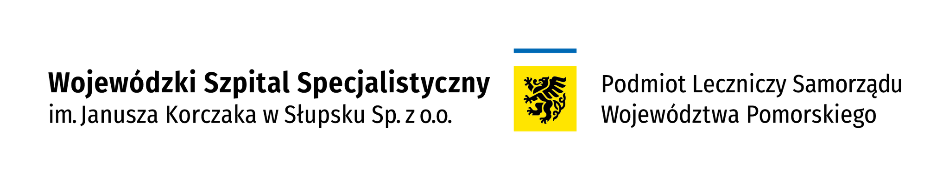 *Jeżeli badanie nie jest z zakresu opieki medycznej służącej profilaktyce, zachowaniu, ratowaniu, przywracaniu zdrowia, to cena badania będzie powiększona o należny podatek Vat w wysokości 23%*Cennik dotyczy wyłącznie przypadków, w których przepisy obowiązującego prawa oraz zawarte przez Szpital umowy o wykonanie świadczeń opieki zdrowotnej finansowanych ze środków publicznych dopuszczają udzielanie wymienionych w nich świadczeń za odpłatnością.*W przypadku, gdy udzielenie świadczenia wymaga od pacjenta przeprowadzenia dodatkowych badań, świadczenie to może zostać wykonane po przedłożeniu odpowiedniego dokumentu potwierdzającego ich wykonanie.CENNIKBADANIA NIEINWAZYJNEUKŁADU KRĄŻENIA
 Obowiązuje od 01.11.2022 r.(Uchwała Zarządu z dnia 6/X/2022 z dn. 17 października 2022 r.)ADRES, TELEFON, E-MAIL
ul. Hubalczyków 1,
76-200 Słupsk
tel. 59 84 60 440 kardiologia@szpital.slupsk.plNAZWA BADANIANAZWA BADANIACENA (ZŁ)Test pochyleniowy380,00Test wysiłkowy EKG na bieżni200,00Holter RR zapis 24 godziny150,00Holter EKG zapis 24 godziny 3 odp.150,00Holter EKG zapis 24 godziny 12 odp.180,00EKG bez opisu30,00EKG z opisem40,00Ergospirometria – cykloergometr/bieżnia 400,00